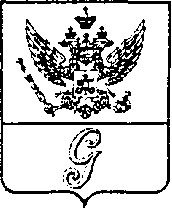 СОВЕТ  ДЕПУТАТОВ  МУНИЦИПАЛЬНОГО  ОБРАЗОВАНИЯ  «ГОРОД  ГАТЧИНА»ГАТЧИНСКОГО  МУНИЦИПАЛЬНОГО  РАЙОНАТРЕТЬЕГО  СОЗЫВАРЕШЕНИЕот  24 мая 2017 года                                                                                     № 35Об утверждении гимна муниципальногоОбразования «Город Гатчина» и Положения о гимне муниципального образования «Город Гатчина»Гатчинского муниципального района            Руководствуясь статьей 3 Федерального конституционного закона от 25.12.2000 № 3-ФКЗ «О государственном гимне Российской Федерации», статьей 9 Федерального закона от 06.10.2003 № 131-ФЗ «Об общих принципах организации местного самоуправления в Российской Федерации», статьей 3 Устава МО «Город Гатчина»,  Положением о проведении конкурса на лучший проект гимна МО «Город Гатчина», утвержденным решением совета депутатов МО «Город Гатчина» от 31.08.2016 № 49, решением конкурсной комиссии по проведению конкурса на лучший проект гимна МО «Город Гатчина» от 14.12.2016, совет депутатов муниципального образования «Город Гатчина» Гатчинского муниципального района РЕШИЛ:1. Утвердить музыкальную редакцию и текст гимна муниципального образования «Город Гатчина» Гатчинского муниципального района (далее - гимн муниципального образования «Город Гатчина» Гатчинского муниципального района), согласно приложениям № 1 и № 2 к настоящему решению.2.Утвердить Положение о гимне муниципального образования «Город Гатчина» Гатчинского муниципального района, согласно приложению № 3 к настоящему решению.3. Настоящее решение вступает в силу со дня его официального опубликования.Глава МО «Город Гатчина» - Председатель совета депутатов МО «Город Гатчина»                                                         В.А.ФилоненкоПриложение № 1к решению совета депутатов МО «Город Гатчина»от 24.05.2017  № 35МУЗЫКАЛЬНАЯ РЕДАКЦИЯГИМНА МУНИЦИПАЛЬНОГО ОБРАЗОВАНИЯ «ГОРОД ГАТЧИНА» ГАТЧИНСКОГО МУНИЦИПАЛЬНОГО РАЙОНА (музыка: Мартынов Александр Григорьевич)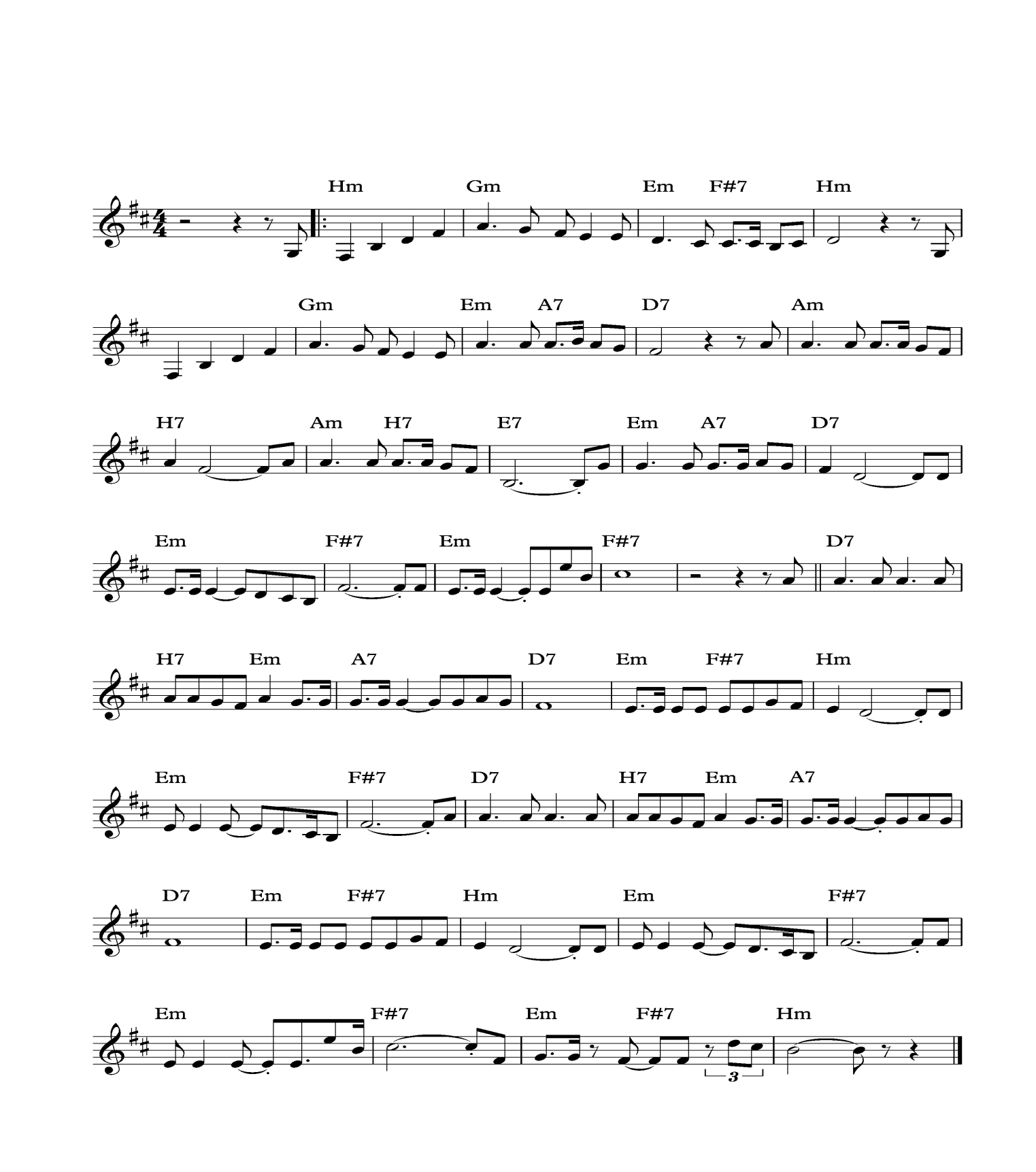 Ты город, Богом осенённый,В венце блистательном озёрСтоишь, уютный и зелёный,И наш притягиваешь взор.ПРИПЕВ.                Столицей признанный когда-то,                Ты Петербурга младший брат                И носишь звание солдата.                Виват, о Гатчина, -  Виват! Пред нами строгость Коннетабля,Ворот воинственная стать,Краса Дворцового ансамбля,Крестов соборных благодать.ПРИПЕВ.                Столицей признанный когда-то,                Ты Петербурга младший брат                И носишь звание солдата.                Виват, о Гатчина, -  Виват! Сияй, наш город доброславный,Как величавый град Петров!Для нас ты есть и будешь главныйВ короне русских городов! ПРИПЕВ.                Столицей признанный когда-то,                Ты Петербурга младший брат                И носишь звание солдата.                Виват, о Гатчина, -  Виват! Виват! Ви-ва-т!Настоящим Положением устанавливаются гимн муниципального образования «Город Гатчина» Гатчинского муниципального района (далее по тексту – гимн), его статус, описание и порядок официального использования.1. ОБЩИЕ ПОЛОЖЕНИЯ 1.1. Гимн является официальным символом муниципального образования «Город Гатчина» Гатчинского муниципального района, отражающим единство его территории, исторические, культурные, социально-экономические и иные местные традиции.1.2. Гимн представляет собой музыкальное произведение, текст и музыкальная редакция которого утверждается решением совета депутатов муниципального образования «Город Гатчина» Гатчинского муниципального района.1.3. Гимн может исполняться в оркестровом, хоровом, оркестрово-хоровом либо ином вокальном и инструментальном варианте. При этом могут использоваться средства звуко- и видеозаписи, а также средства теле- и радиотрансляции.1.4. Гимн должен исполняться в точном соответствии с музыкальной редакцией и текстом, утвержденными решением совета депутатов муниципального образования «Город Гатчина» Гатчинского муниципального района.2. ПОРЯДОК ИСПОЛНЕНИЯ ГИМНА2.1. Гимн исполняется:2.1.1. при вступлении в должность главы муниципального образования «Город Гатчина» Гатчинского муниципального района, после исполнения Государственного гимна Российской Федерации и гимна Ленинградской области;2.1.2. при открытии первого и последнего заседания совета депутатов муниципального образования «Город Гатчина» Гатчинского муниципального района действующего созыва; 2.1.3. во время официальной церемонии подъема флага муниципального образования «Город Гатчина» Гатчинского муниципального района и других официальных церемоний;2.1.4. во время церемоний встреч и проводов посещающих муниципальное образование «Город Гатчина» Гатчинского муниципального района с официальными визитами:- глав и (или) делегаций иностранных государств, межгосударственных и межправительственных делегаций в соответствии с дипломатическим протоколом и после исполнения Государственного гимна Российской Федерации, гимна Ленинградской области; - глав и(или) делегаций субъектов Российской Федерации, глав и(или) делегаций иных муниципальных образований.2.2. Гимн может исполняться:2.2.1. при открытии памятников и памятных знаков в муниципальном образовании «Город Гатчина» Гатчинского муниципального района;2.2.2. при открытии и закрытии торжественных собраний, посвященных государственным праздникам Российской Федерации, Ленинградской области и праздникам муниципального образования «Город Гатчина» Гатчинского муниципального района, в порядке, предусмотренном пунктами 2.4, 2.5. настоящего Положения;2.2.3. при проведении официальных церемоний во время спортивных соревнований на территории муниципального образования «Город Гатчина» Гатчинского муниципального района и за ее пределами - в соответствии с правилами проведения этих соревнований;2.2.4. во время иных торжественных мероприятий, проводимых органами местного самоуправления, а также государственными и негосударственными организациями, частными лицами;2.2.5. Гимн может транслироваться во время государственных праздников Российской Федерации, Ленинградской области, во время Дня города Гатчины и других муниципальных праздников средствами теле- и радиотрансляции.2.3. При официальном исполнении гимна присутствующие выслушивают его стоя, мужчины без головных уборов. В случае, если исполнение гимна сопровождается поднятием флага муниципального образования «Город Гатчина» Гатчинского муниципального района, присутствующие поворачиваются к флагу лицом.2.4. В случаях, когда федеральным законодательством предусмотрено
исполнение Государственного гимна Российской Федерации, гимн муниципального образования «Город Гатчина» Гатчинского муниципального района исполняется после него.2.5. В случаях, когда законодательством Ленинградской области предусмотрено исполнение гимна Ленинградской области, гимн муниципального образования «Город Гатчина» Гатчинского муниципального района исполняется после него.МУЗЫКАЛЬНАЯ РЕДАКЦИЯГИМНА МУНИЦИПАЛЬНОГО ОБРАЗОВАНИЯ «ГОРОД ГАТЧИНА» ГАТЧИНСКОГО МУНИЦИПАЛЬНОГО РАЙОНА (музыка: Мартынов Александр Григорьевич)Ты город, Богом осенённый,В венце блистательном озёрСтоишь, уютный и зелёный,И наш притягиваешь взор.ПРИПЕВ.                Столицей признанный когда-то,                Ты Петербурга младший брат                И носишь звание солдата.                Виват, о Гатчина, -  Виват! Пред нами строгость Коннетабля,Ворот воинственная стать,Краса Дворцового ансамбля,Крестов соборных благодать.ПРИПЕВ.                Столицей признанный когда-то,                Ты Петербурга младший брат                И носишь звание солдата.                Виват, о Гатчина, -  Виват! Сияй, наш город доброславный,Как величавый град Петров!Для нас ты есть и будешь главныйВ короне русских городов! ПРИПЕВ.                Столицей признанный когда-то,                Ты Петербурга младший брат                И носишь звание солдата.                Виват, о Гатчина, -  Виват! Виват! Ви-ва-т!Настоящим Положением устанавливаются гимн муниципального образования «Город Гатчина» Гатчинского муниципального района (далее по тексту – гимн), его статус, описание и порядок официального использования.1. ОБЩИЕ ПОЛОЖЕНИЯ 1.1. Гимн является официальным символом муниципального образования «Город Гатчина» Гатчинского муниципального района, отражающим единство его территории, исторические, культурные, социально-экономические и иные местные традиции.1.2. Гимн представляет собой музыкальное произведение, текст и музыкальная редакция которого утверждается решением совета депутатов муниципального образования «Город Гатчина» Гатчинского муниципального района.1.3. Гимн может исполняться в оркестровом, хоровом, оркестрово-хоровом либо ином вокальном и инструментальном варианте. При этом могут использоваться средства звуко- и видеозаписи, а также средства теле- и радиотрансляции.1.4. Гимн должен исполняться в точном соответствии с музыкальной редакцией и текстом, утвержденными решением совета депутатов муниципального образования «Город Гатчина» Гатчинского муниципального района.2. ПОРЯДОК ИСПОЛНЕНИЯ ГИМНА2.1. Гимн исполняется:2.1.1. при вступлении в должность главы муниципального образования «Город Гатчина» Гатчинского муниципального района, после исполнения Государственного гимна Российской Федерации и гимна Ленинградской области;2.1.2. при открытии первого и последнего заседания совета депутатов муниципального образования «Город Гатчина» Гатчинского муниципального района действующего созыва; 2.1.3. во время официальной церемонии подъема флага муниципального образования «Город Гатчина» Гатчинского муниципального района и других официальных церемоний;2.1.4. во время церемоний встреч и проводов посещающих муниципальное образование «Город Гатчина» Гатчинского муниципального района с официальными визитами:- глав и (или) делегаций иностранных государств, межгосударственных и межправительственных делегаций в соответствии с дипломатическим протоколом и после исполнения Государственного гимна Российской Федерации, гимна Ленинградской области; - глав и(или) делегаций субъектов Российской Федерации, глав и(или) делегаций иных муниципальных образований.2.2. Гимн может исполняться:2.2.1. при открытии памятников и памятных знаков в муниципальном образовании «Город Гатчина» Гатчинского муниципального района;2.2.2. при открытии и закрытии торжественных собраний, посвященных государственным праздникам Российской Федерации, Ленинградской области и праздникам муниципального образования «Город Гатчина» Гатчинского муниципального района, в порядке, предусмотренном пунктами 2.4, 2.5. настоящего Положения;2.2.3. при проведении официальных церемоний во время спортивных соревнований на территории муниципального образования «Город Гатчина» Гатчинского муниципального района и за ее пределами - в соответствии с правилами проведения этих соревнований;2.2.4. во время иных торжественных мероприятий, проводимых органами местного самоуправления, а также государственными и негосударственными организациями, частными лицами;2.2.5. Гимн может транслироваться во время государственных праздников Российской Федерации, Ленинградской области, во время Дня города Гатчины и других муниципальных праздников средствами теле- и радиотрансляции.2.3. При официальном исполнении гимна присутствующие выслушивают его стоя, мужчины без головных уборов. В случае, если исполнение гимна сопровождается поднятием флага муниципального образования «Город Гатчина» Гатчинского муниципального района, присутствующие поворачиваются к флагу лицом.2.4. В случаях, когда федеральным законодательством предусмотрено
исполнение Государственного гимна Российской Федерации, гимн муниципального образования «Город Гатчина» Гатчинского муниципального района исполняется после него.2.5. В случаях, когда законодательством Ленинградской области предусмотрено исполнение гимна Ленинградской области, гимн муниципального образования «Город Гатчина» Гатчинского муниципального района исполняется после него.